Job Description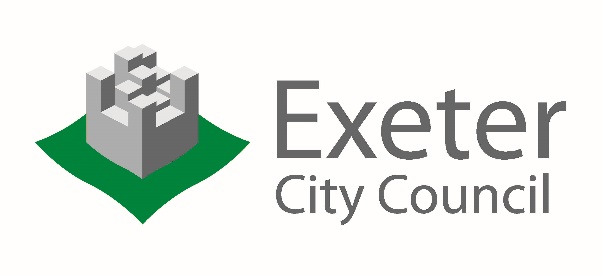 JOB TITLE			:	Projects and Support Officer X2GRADE			:	EPOST NO			:	0225 and 0802SERVICE			:	Environmental Health and Community SafetyUNIT				:	Projects and Support TeamREPORTS TO		:	Principal Projects and Support OfficerRESPONSIBILE FOR	:	None LIAISON WITH		:	Members, senior staff of the council, outside organisations, businesses and members of the publicPURPOSE OF JOBTo assist the Principal Projects and Support Officer in providing a comprehensive, efficient, effective and quality support function to Environmental Health and Community Safety.MAIN ACTIVITIESAssist the Principal Projects and Support Officer in ensuring that the service is both reactive to complaints and enquiries as well as proactive in  providing project support across the service.Act as System Administrator and assist with the development and enhancement of the Environmental Health and Community Safety Computer Systems, including the responsibility of delivering training in the systems. Responsibilities include ensuring that systems are updated with all new statutes and bye laws; ensuring no outstanding cases and that reports that are run are correctly; ‘troubleshooting’ when data is not correct; investigating causes and rectifying; changing the system to accommodate changes.Assist with the collation, analysis, interpretation and reporting of statistical data for the Council and regulatory authorities.To oversee the arranging and co-ordinating of Environmental Health related training courses, including the administration of contracts, developing and marketing new courses to the portfolio, ensuring value for money, monitoring performance and liaising with businesses and external funding partners.Assist in the preparation of legal notices and prosecution files.Assist the Principal Projects and Support Officer with the financial management of revenue of Environmental Health and Community Safety income including the issuing of invoices, allocation of income to cost centres, overseeing audit checks and ensuring that associated administration is conducted.Responsible for the co-ordination and analysis of customer satisfaction surveys across the service.To assist the Principal Projects and Support Officer with maintaining and monitoring public registers, licences and records .Assist in ensuring that Data Protection, Freedom of Information and Records Management procedures are adhered to and offering guidance to staff where applicable in these areasAny other duties consistent with the responsibilities of a post holder operating at this level in the organisation DATE LAST UPDATED:  August 2019Person SpecificationJOB TITLE	: Projects and Support Officer	GRADE	: E			POST NO	: 0225 and 0802SERVICE	: Environmental Health and Community SafetyUNIT		: Projects and Support TeamCOMPLETED BY: 	Head of Environmental Health and Community SafetyDATE:		August 2019			CATEGORY: 	A – Application, C - Certificates, T – Testing, I – Interview, R - ReferenceCRITERIAESSENTIAL/ DESIRABLE (E/D)METHOD OF ASSESSMENTQUALIFICATIONS &KNOWLEDGEEducated to A level standard and GCSE Maths and English Grade C or aboveUniversity degree or equivalent professional qualificationEDA, C, RA, I, C EXPERIENCE &SKILLSExperience of working on complex projectsVery good organisational, analytical, communications and interpersonal skillsGood IT skills, including Microsoft Office and similar applicationsAbility to produce high quality, accurate work to tight timescalesAbility to apply ‘critical thinking’ to problems and find a workable solutionA demonstrable commitment to customer care and how to deal with and reconcile income.Ability to understand policies and proceduresKnowledge of licensing and community safety and the issues which affect policyKnowledge of the challenges facing local governmentResearch experience and formal research trainingEEEEEEEDDDA, I, RA, I, RA, I, RA, I, RA, I, RA, I, RA, I, RA, I, R, TA, I, R, TA, I, R, SPECIAL REQUIREMENTS & ATTITUDEA positive, flexible and enthusiastic approach to work with the ability to enthuse and inspire others with a ‘can do’ approachAbility to motivate others in an environment of continuous change and improvement.High achiever who will not accept second bestA self-motivator with an enquiring and challenging approach to problem solvingEquitable and fairAbility to make appropriate decisionsEEEEEEA, I, RA, I, RA, I, RA, I, RA, I, RA, I, ROTHERWillingness to work non-standard hours when necessarySmart appearance as the post deals directly with the publicEEA, IA, I